Le matériel de salleLe petit matériel : la vaisselleLes couverts :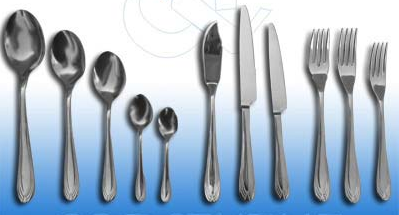 Les couverts spéciaux :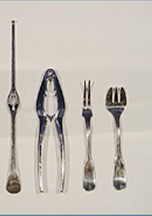 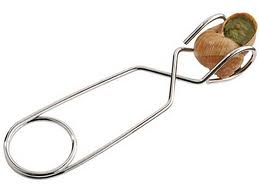 
Les couverts de service 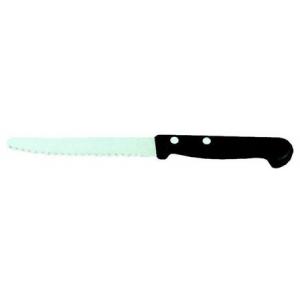 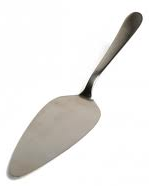 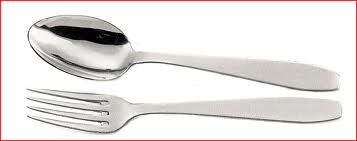 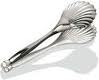 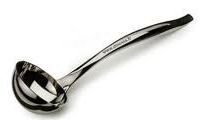 1-Pince à service              2- Louche      3-Pince(couvert) de service      4-Pelle à tarte2222222222Les assietes :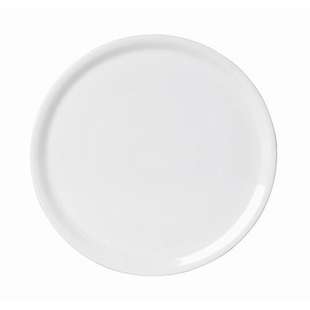 1-Ass.de base(déco)       2-Ass.de base             3-Ass. creuse           4-Ass. à entr.Les verres à vin1-Flûte à champagne     2-V. à vin blanc          3-V. à vin rouge          4-Verre à eauLes verres de bar    1            2             3            4              5                   6                7                   8Autres verres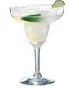 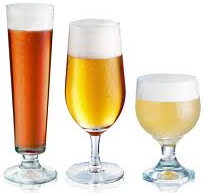 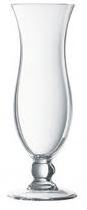 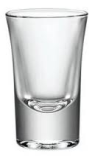 V.tulipe       V.coupette         Shooter                         Verres à bièreLes verres  et vaisselle à boissons chaudesAutres matériels-Les plateaux ou plats de service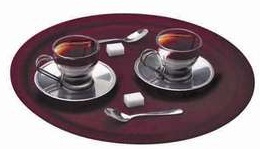 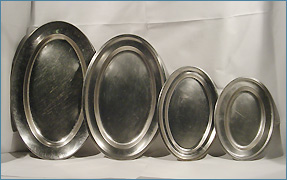 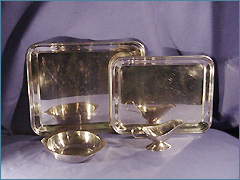 Plateaux rectangulaires                        Plateaux ovales                             Plateau « limonadier 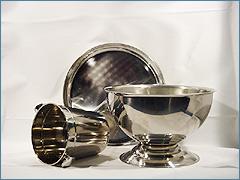 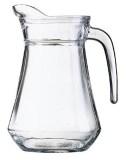 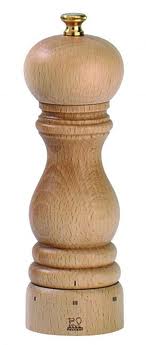   Seaux  à champagne ou vin                                      Cruche ou carafe d’eau                                  Moulin à poivre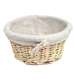 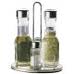 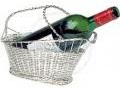    Panier à vin                                                      Corbeille à pain                                                     MénagèreLe grand matériel :le mobilier de salle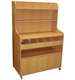 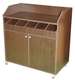 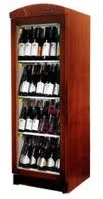 Desserte de salle basse ou haute                                                cave à vin1-Cuillère de service7-Couteau de base2-Cuillère à potage8-Couteau à entremet3-Cuillère à entremet9-Fourchette de service4-Petite cuillère10-Fourchette de base5-Cuillère à moka11-Fourchette à entremet6-Couteau à poisson1-Curette à homard2-Pince à homard3-Fourchette à escargot4-Fourche à huître5-Couteau à steack6-Pince à escargot               1                   2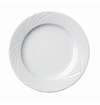            3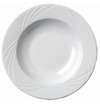            4           1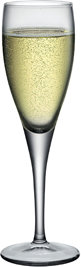             2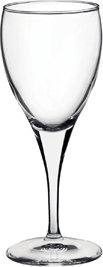            3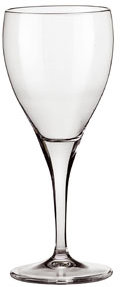                 4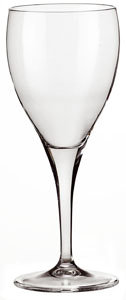 6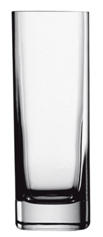 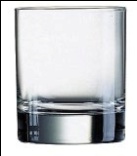 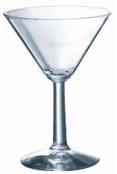 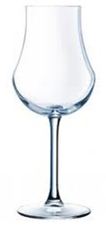 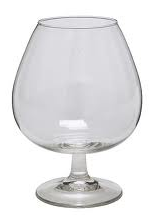 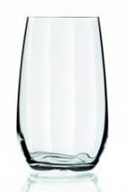 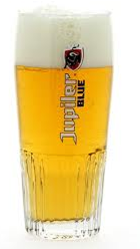 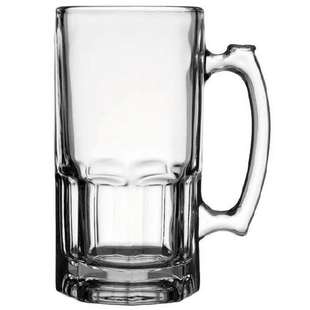 Appellation (nom du verre)Utilisation/exemple1-Long drinkPour les apéritifs (Ricard, pisang), ou les boissons  « SOFT » (limonade, eaux…)2-Short drinkPour certains alcools (whisky…)3-Verre à cocktail (martini)Pour certains cocktails4-Verre à vin cuitPour les vins cuits (porto, Malaga…)5-Verre à alcoolPour les alcools type armagnac, cognac…6-Verre à eauVerre à eau et soft7-Verre à bièrePour la bière, le verre peut-être différent selon la marque de bière8-Chope à bièrePour la bière, le verre peut-être différent selon la marque de bière       1                             2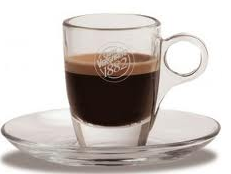 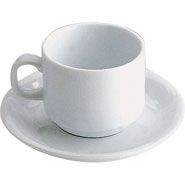 1-Tasse à café2-Tasse à expresso     1              2                         3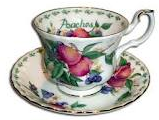 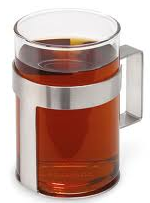 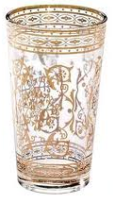 1-Verre à thé2-Tasse à thé classique3-Verre à thé orientale        1                       2                 3	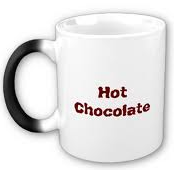 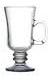 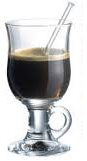 1 et 2 :Verre à boisson chaude :Chocolat chaud, vin chaud, irish cofee3-Tasse à chocolat chaud